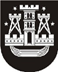 KLAIPĖDOS MIESTO SAVIVALDYBĖS TARYBASPRENDIMASDĖL KLAIPĖDOS MIESTO SAVIVALDYBĖS TARYBOS 2015 M. LIEPOS 31 D. SPRENDIMO NR. T2-209 „DĖL ANTIKORUPCIJOS KOMISIJOS SUDARYMO IR JOS NUOSTATŲ PATVIRTINIMO“ PAKEITIMO2016 m. gruodžio 22 d. Nr. T2-330KlaipėdaVadovaudamasi Lietuvos Respublikos vietos savivaldos įstatymo 15 straipsnio 1 dalimi, Klaipėdos miesto savivaldybės taryba nusprendžia:1. Pakeisti Klaipėdos miesto savivaldybės tarybos 2015 m. liepos 31 d. sprendimą Nr. T2-209 „Dėl Antikorupcijos komisijos sudarymo ir jos nuostatų patvirtinimo“:1.1. pakeisti nurodytu sprendimu patvirtintus Antikorupcijos komisijos nuostatus ir juos išdėstyti nauja redakcija (pridedama);1.2. pakeisti 2 punktą ir jį išdėstyti taip:„2. Sudaryti šios sudėties nuolatinę Antikorupcijos komisiją:Darius Baleika, Klaipėdos Šviesos g. seniūnaitis;Rimantas Didžiokas, Klaipėdos miesto savivaldybės tarybos narys;Danutė Galvelienė, Klaipėdos Eglės seniūnaitė;Antanas Gimbutas, Klaipėdos Dviračių treko seniūnaitis;Vitalijus Juška, Klaipėdos miesto savivaldybės administracijos Urbanistinės plėtros departamento Paveldosaugos skyriaus vedėjas;Rūta Kambaraitė, Klaipėdos miesto savivaldybės administracijos Finansų ir turto departamento Finansų skyriaus vedėja;Meilutė Katauskienė, Klaipėdos miesto savivaldybės administracijos Centralizuoto vidaus audito skyriaus vedėja;Andrej Kugmerov, Klaipėdos miesto savivaldybės tarybos narys;Saulius Liekis, Klaipėdos miesto savivaldybės tarybos narys;Danguolė Netikšienė, Klaipėdos miesto savivaldybės administracijos Socialinių reikalų departamento Socialinio būsto skyriaus vedėja;Marius Pankevičius, Klaipėdos miesto savivaldybės administracijos Viešosios tvarkos skyriaus vyresnysis patarėjas;Lilija Petraitienė, Klaipėdos miesto savivaldybės tarybos narė;Mindaugas Prialgauskas, Klaipėdos Švyturio seniūnaitis;Nina Puteikienė, Klaipėdos miesto savivaldybės tarybos narė;Ruslan Schneiderat, Klaipėdos Prekybos uosto seniūnaitis.“2. Skelbti šį sprendimą Klaipėdos miesto savivaldybės interneto svetainėje.Savivaldybės merasVytautas Grubliauskas